附件1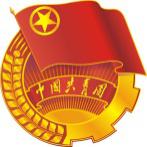 共青团华中师范大学委员会第十八届“挑战杯”全国大学生课外学术科技作品竞赛助推计划作品申报表作品名称：                                          负 责 人：                                  所属单位：           （盖章）               专业年级：                                  联系电话：                                  二〇二二年   月   日申报者情况备注：指导老师简介另附页。申报作品情况说明：1．必须由申报者本人填写；2．本部分中的学院（学生组织）签章视为对申报者所填内容的确认；3．作品所属领域分组请按作品的学术方向或所涉及的主要学科领域填写；作品名称作品名称负责人情况姓  名性  别性  别出生年月出生年月负责人情况学  院专业、年级专业、年级负责人情况学  号学  历学  历学  制学  制负责人情况联系方式QQ其他成员情况姓  名姓  名性  别年  龄年  龄学  历所在单位所在单位所在单位所在单位所在单位其他成员情况其他成员情况其他成员情况其他成员情况其他成员情况其他成员情况指导老师情况姓  名姓  名职  称所在单位所在单位所在单位所在单位所在单位联系方式联系方式联系方式指导老师情况指导老师情况该作品是否已被立项为学校其他科研支持项目□是  □否该作品是否已被立项为学校其他科研支持项目□是  □否该作品是否已被立项为学校其他科研支持项目□是  □否立项部门已申报学校项目类别及等级已申报学校项目类别及等级已申报学校项目类别及等级已申报学校项目类别及等级已申报学校项目类别及等级预计结项时间预计结项时间项目支持经费该作品是否已被立项为学校其他科研支持项目□是  □否该作品是否已被立项为学校其他科研支持项目□是  □否该作品是否已被立项为学校其他科研支持项目□是  □否该作品是否已被立项为学校其他科研支持项目□是  □否该作品是否已被立项为学校其他科研支持项目□是  □否该作品是否已被立项为学校其他科研支持项目□是  □否学院（校级学生组织）意见学院（校级学生组织）意见学院（校级学生组织）意见以上情况属实，同意申报！学院学生工作负责人（学生组织指导老师）签名：年  月  日以上情况属实，同意申报！学院学生工作负责人（学生组织指导老师）签名：年  月  日以上情况属实，同意申报！学院学生工作负责人（学生组织指导老师）签名：年  月  日以上情况属实，同意申报！学院学生工作负责人（学生组织指导老师）签名：年  月  日以上情况属实，同意申报！学院学生工作负责人（学生组织指导老师）签名：年  月  日以上情况属实，同意申报！学院学生工作负责人（学生组织指导老师）签名：年  月  日以上情况属实，同意申报！学院学生工作负责人（学生组织指导老师）签名：年  月  日以上情况属实，同意申报！学院学生工作负责人（学生组织指导老师）签名：年  月  日以上情况属实，同意申报！学院学生工作负责人（学生组织指导老师）签名：年  月  日作品名称作品所属领域分组（   ）自然科学类论文类（仅限本科生）A-1.机械与控制（包括机械、仪器仪表、自动化控制、工程、交通、建筑等）       A-2.信息技术（包括计算机、电信、通讯、电子等）     A-3.数理（包括数学、物理、地球与空间科学等）A-4.生命科学（包括生物、农学、药学、医学、健康、卫生等）A-5.能源化工（包括化学、材料、能源、化工、安全、环境、食品等）哲学社会科学类社会调查报告和学术论文类B-1.哲学       B-2.经济       B-3.社会B-4.法律       B-4.教育       B-6.管理科技发明制作类C-1.发明A类（科技含量较高、制作投入较大的作品）C-2.发明B类（投入较少且为生产技术或社会生活带来便利的小发明、小制作）（   ）自然科学类论文类（仅限本科生）A-1.机械与控制（包括机械、仪器仪表、自动化控制、工程、交通、建筑等）       A-2.信息技术（包括计算机、电信、通讯、电子等）     A-3.数理（包括数学、物理、地球与空间科学等）A-4.生命科学（包括生物、农学、药学、医学、健康、卫生等）A-5.能源化工（包括化学、材料、能源、化工、安全、环境、食品等）哲学社会科学类社会调查报告和学术论文类B-1.哲学       B-2.经济       B-3.社会B-4.法律       B-4.教育       B-6.管理科技发明制作类C-1.发明A类（科技含量较高、制作投入较大的作品）C-2.发明B类（投入较少且为生产技术或社会生活带来便利的小发明、小制作）（   ）自然科学类论文类（仅限本科生）A-1.机械与控制（包括机械、仪器仪表、自动化控制、工程、交通、建筑等）       A-2.信息技术（包括计算机、电信、通讯、电子等）     A-3.数理（包括数学、物理、地球与空间科学等）A-4.生命科学（包括生物、农学、药学、医学、健康、卫生等）A-5.能源化工（包括化学、材料、能源、化工、安全、环境、食品等）哲学社会科学类社会调查报告和学术论文类B-1.哲学       B-2.经济       B-3.社会B-4.法律       B-4.教育       B-6.管理科技发明制作类C-1.发明A类（科技含量较高、制作投入较大的作品）C-2.发明B类（投入较少且为生产技术或社会生活带来便利的小发明、小制作）（   ）自然科学类论文类（仅限本科生）A-1.机械与控制（包括机械、仪器仪表、自动化控制、工程、交通、建筑等）       A-2.信息技术（包括计算机、电信、通讯、电子等）     A-3.数理（包括数学、物理、地球与空间科学等）A-4.生命科学（包括生物、农学、药学、医学、健康、卫生等）A-5.能源化工（包括化学、材料、能源、化工、安全、环境、食品等）哲学社会科学类社会调查报告和学术论文类B-1.哲学       B-2.经济       B-3.社会B-4.法律       B-4.教育       B-6.管理科技发明制作类C-1.发明A类（科技含量较高、制作投入较大的作品）C-2.发明B类（投入较少且为生产技术或社会生活带来便利的小发明、小制作）作品简介作品研究的目的和基本思路作品研究的科学性、先进性及独特之处作品研究的实际应用价值和现实意义作品研究计划预期成果及产出时间经费预算序号事项预算依据金额（元）经费预算经费预算经费预算经费预算经费预算经费预算合计（元）：合计（元）：合计（元）：本人承诺   本人作为本项目负责人，保证以上填报内容的真实性。如果获得立项，本人（以及团队成员）将严肃、认真地实施作品计划，并按照学校安排参与申报 “挑战杯”系列竞赛，严格执行审批的作品经费预算并按要求及时报送有关材料。签名：   本人作为本项目负责人，保证以上填报内容的真实性。如果获得立项，本人（以及团队成员）将严肃、认真地实施作品计划，并按照学校安排参与申报 “挑战杯”系列竞赛，严格执行审批的作品经费预算并按要求及时报送有关材料。签名：   本人作为本项目负责人，保证以上填报内容的真实性。如果获得立项，本人（以及团队成员）将严肃、认真地实施作品计划，并按照学校安排参与申报 “挑战杯”系列竞赛，严格执行审批的作品经费预算并按要求及时报送有关材料。签名：   本人作为本项目负责人，保证以上填报内容的真实性。如果获得立项，本人（以及团队成员）将严肃、认真地实施作品计划，并按照学校安排参与申报 “挑战杯”系列竞赛，严格执行审批的作品经费预算并按要求及时报送有关材料。签名：指导老师意见    本人同意作为该项目指导老师并认可作品所属单位，指导学生开展项目研究，并按照学校安排以项目研究成果参与申报 “挑战杯”系列竞赛。签名：    本人同意作为该项目指导老师并认可作品所属单位，指导学生开展项目研究，并按照学校安排以项目研究成果参与申报 “挑战杯”系列竞赛。签名：    本人同意作为该项目指导老师并认可作品所属单位，指导学生开展项目研究，并按照学校安排以项目研究成果参与申报 “挑战杯”系列竞赛。签名：    本人同意作为该项目指导老师并认可作品所属单位，指导学生开展项目研究，并按照学校安排以项目研究成果参与申报 “挑战杯”系列竞赛。签名：项目所属单位审批意见（学院团委盖章）年   月   日（学院团委盖章）年   月   日（学院团委盖章）年   月   日（学院团委盖章）年   月   日校团委审批意见（盖章）年   月   日（盖章）年   月   日（盖章）年   月   日（盖章）年   月   日